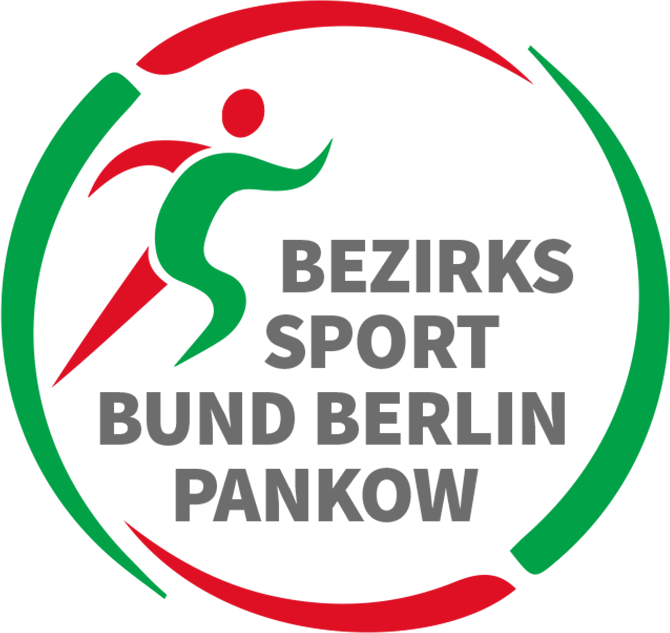 AufnahmeantragDer Sportverein _________________________________________stellt den Antrag um die Aufnahme in denBezirkssportbund Berlin Pankow e.V.zum  ___________Wir erkennen die Satzung des BSB e. V. und die Beitragsordnung an.Folgende, für die Aufnahme notwendige Anlagen fügen wir bei:		Protokoll der Gründungsversammlung		Satzung unseres Vereins		Vereinsregisterauszug		Gemeinnützigkeitsbestätigung (Freistellung vom Finanzamt)		Förderwürdigkeitsbestätigung		Mitgliedschaftsbestätigung im Fachverband __________________		Statistikbogen		Bemerkungen	______________________________________Berlin,  ______________				________________________								   rechtsverbindliche Unterschrift(en)